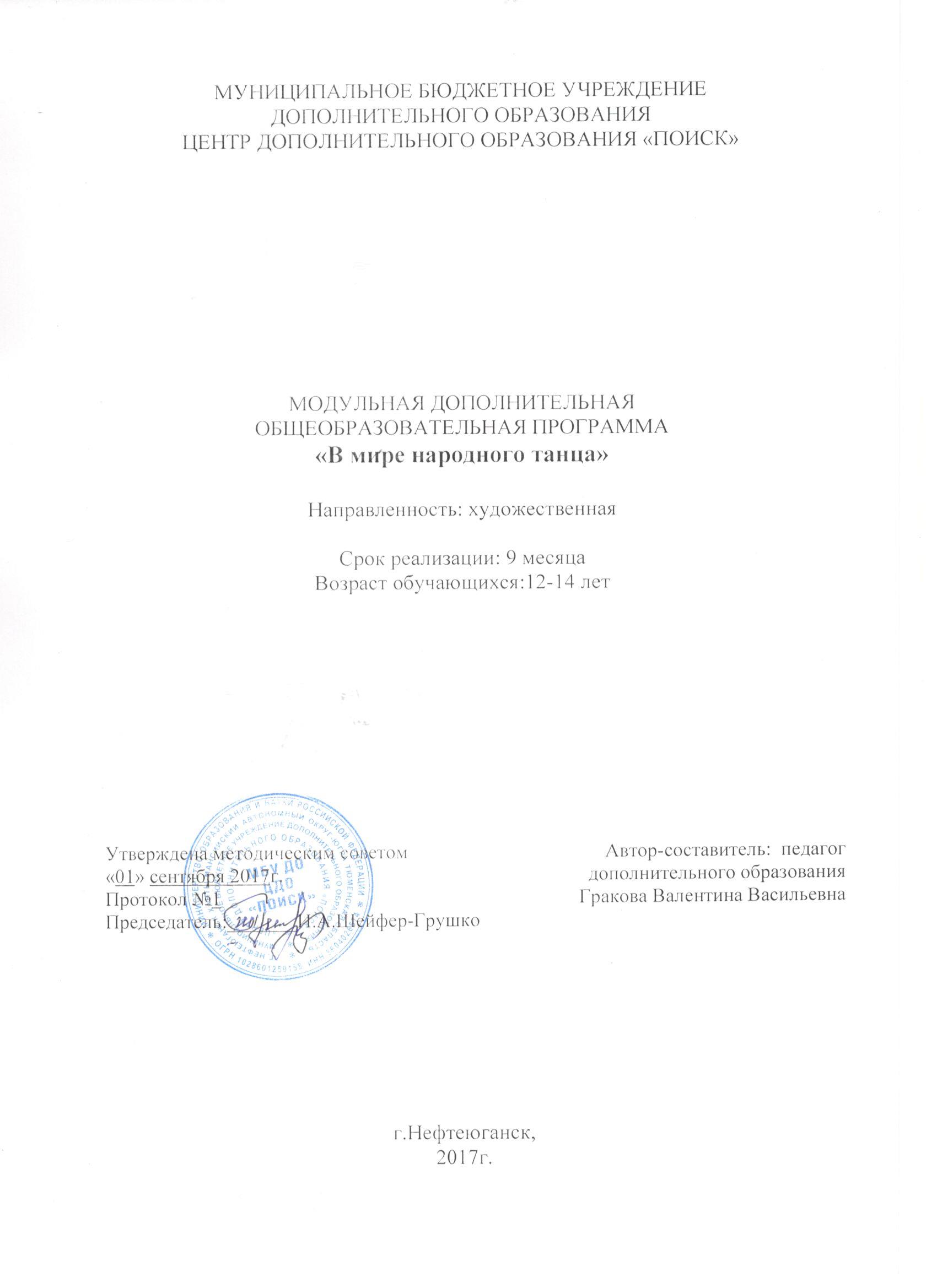 Пояснительная записка	На современном этапе развития, когда дети часто находятся в атмосфере различной негативной информации, российское общество осознало необходимость духовного и нравственно-эстетического возрождения России через усиление роли эстетического образования подрастающего поколения, воспитания патриотизма у детей и молодежи. Данную проблему решают детские хореографические коллективы учреждений дополнительного образования, особенность которого состоит в том, что необходимые для творческой деятельности технические навыки и приемы оказывают сильнейшее и непосредственное воздействие на эмоционально-волевую сферу учащихся. Процесс овладения определенными  исполнительскими навыками не только раскрепощает собственно художественное мышление, но и в большей мере накладывает отпечаток на мировосприятие и систему жизненных ориентиров, целей и ценностей.Дополнительная общеобразовательная программа разработана в соответствии с Федеральным Законом от 29.12.2012г. №273-ФЗ «Об образовании в Российской Федерации», приказом Министерства образования и науки Российской Федерации от 29.08.2013г. №1008 «Об утверждении Порядка организации и осуществления образовательной деятельности по дополнительным общеобразовательным программам», Постановлением Главного государственного санитарного врача РФ от 04.07.2014 №41 «Об утверждении СанПиН 2.4.4.3172-14 «Санитарно-эпидемиологические требования к устройству, содержанию и организации режима работы образовательных организаций дополнительного образования детей», письмом Минобрнауки РФ от 11.12.2006г. №06-1844 «О Примерных требованиях к программам дополнительного образования детей».Направленность программы художественная.Актуальность программы Занятия хореографией воспитывают терпимость и уважение к людям, русской культуре и культурам других народов, приобщая учащихся к общечеловеческим ценностям, что является профилактикой асоциального поведения. Танец развивает детей физически, делает их здоровее, выносливее, помогает подросткам осознать, что для достижения определенных успехов в любой деятельности, будь это обычное дело или занятия искусством - необходим труд, требующий настойчивости, готовности постоянно совершенствовать свои знания и умения. Это развивает стремление личности к познанию и творчеству. России как никогда нужны люди, способные принимать нестандартные решения, умеющие творчески мыслить. Именно на это сегодня обращает внимание современное общество и современное дополнительное образование.Новизной программы является целостный, комплексный подход в определении целей и задач обучения, способствующих успешному личностному самовыражению ребёнка. Программа  направлена на создание целостной культурно-эстетической среды для успешного развития учащихся. Под культурно-эстетической средой понимается совокупность следующих условий организации жизнедеятельности обучающихся: предложение различных видов деятельности: танца, познания, общения для творческого самовыражения; создание дружного коллектива; приоритет духовно-нравственных ценностей в организации образовательного процесса и творческой жизни детского коллектива.Цель программы - создание благоприятных условий для творческой самореализации  и самовыражения учащихся через хореографическую деятельность.Задачи:Воспитательные:воспитать культуру поведения и общения;воспитывать чувство ответственности, трудолюбия, конструктивности.Развивающие:формировать интерес к народной хореографии;развить выразительность и осмысленность исполнения танцевальных движений и трюков.Обучающие:научить основным элементам народного танца и технике выполнения трюков;научить практическому применению теоретических знаний.Возраст обучающихся: 12-14 лет.Срок реализации программы: 9 месяцев (294 часа).Форма занятий групповая. Минимальное количество учащихся в группе - 10, максимальное - 16 учащихся.     Режим занятийПланируемые результаты программыУчащиеся узнают:- о культуре поведения и общения;- о народной хореографии.Учащиеся научатся:- основным элементам народного танца и технике выполнения трюков;- выразительному и осмысленному исполнению танцевальных движений и трюков;- применять на практике полученные теоретические знания.Периодичность оценки результатов ПрограммыДля оценки уровня освоения дополнительной общеобразовательной программы проводится посредством текущего контроля, промежуточной и итоговой аттестации. Текущий контроль выявляет степень сформированности практических умений и навыков учащихся в выбранном ими виде деятельности. Текущий контроль может проводиться в форме наблюдения, индивидуального собеседования, групповой беседы, опроса. Текущий контроль осуществляется без фиксации результатов.                       Промежуточная аттестция проводится по завершению I модуля программы и осуществеляетяс в виде тестирования, выполнения практического задания, защиты проекта.Итоговая аттестация проводиться по завершению  всего объёма дополнительной общеобразовательной программы, которая проводится в следующих формах: тестирование, доклад, защита творческих работ и проектов.По качеству освоения программного материала выделены следующие уровни знаний, умений и навыков: - высокий - программный материал усвоен обучающимся полностью, воспитанник имеет высокие достижения;- средний - усвоение программы в полном объеме, при наличии несущественных ошибок; - ниже среднего - усвоение программы в неполном объеме, допускает существенные ошибки в теоретических и практических заданиях; участвует в конкурсах на уровне коллектива.Учебно-тематический планСодержание модуля 1 «Базовый уровень»Раздел: Вводное занятие – 2ч.Темы:Вводное занятие: знакомство с учениками, правила поведения на уроке, форма одежды, вводный инструктаж по охране труда – 2ч. (теория)Раздел: Постановка корпуса и основы хореографии – 10ч.Темы:Поклон, постановка корпуса: проучивание поклона, правильная постановка, апломб – 2ч. (практика)Позиции рук и ног: правильная постановка рук (классический и народный вариант),  правильная постановка ног – 2ч. (практика)Точки класса: понятие «точки класса», изучение точек класса – 2ч. (практика)Позиции рук, переходы по позициям: работа над точностью позиций рук, правильный переход из позиции в позицию – 2ч. (практика)Техника исполнения присядок: проучивание demi и grandplié по I, II и III позициям боком к станку, правила исполнения, основные ошибки– 2ч. (практика)Раздел: Упражнения для улучшения осанки и укрепления мышечного корсета– 14ч.Темы:Упражнения для плечевого пояса и рук: проучивание упражнений для разогрева и укреплениямышц шеи и рук– 2ч. (практика)Упражнения для улучшения осанки: проучивание упражнений для разогрева и укрепления мышечного корсета спины– 2ч. (практика)Упражнения на гибкость позвоночника: проучивание упражнений для развития гибкости, пластичности позвоночника– 2ч. (практика)Упражнения на растяжку: проучивание упражнений на растяжку, контроль правильного исполнения, партерная гимнастика– 2ч. (практика)Упражнения на выворотность: проучивание упражнений для развития выворотности ног, партерная гимнастика– 2ч. (практика)Упражнения для тазобедренного сустава: проучивание упражнений для развития подвижности тазобедренного сустава, партерная гимнастика– 2ч. (практика)Упражнения для танцевального шага: проучивание упражнений для развития танцевального шага, правила исполнения, партерная гимнастика – 2ч. (практика)Раздел: Основные танцевальные ходы – 16ч.Темы:Шаг с носка, на полупальцах бег: проучивание шага с носка, шага на полупальцах и танцевального бега, правильное исполнение движений, натянутость носочков– 2ч. (практика)«Журавлиный ход», подскоки: проучивание шага «журавлиный ход», подскоков, контроль над правильным исполнением движения– 2ч. (практика)Боковой галоп, галоп в паре: проучивание движения боковой галоп, правильное исполнение движения, правильное исполнение галопа в паре – 2ч. (практика)Paschassee с правой ноги: проучивание движения paschassee с правой ноги по IIIпозиции – 2 ч. (практика)Paschassee с левой ноги: проучивание движения paschassee с левой ноги по IIIпозиции – 2 ч. (практика)Paschassee, с переменой ног по 4: проучивание движения pas chassee, подготовительное упражнение к проучиванию шага польки, правильное исполнение движения– 2ч. (практика)Шаг польки, музыкальный размер 4/4:проучивание шага польки, контроль правильного исполнения и выворотности – 2ч. (практика)Шаг польки, музыкальный размер 2/4: проучивание шага польки, контроль правильного исполнения и выворотности – 2ч. (практика)Раздел: Основные ходы и движения народного танца - 46ч.Темы:Русский хороводный шаг: проучивание русского хороводного шага, правильное исполнение – 2ч. (практика)Переменный шаг: техника исполнения переменного шага простого, с притопом, хлопушечного – 2ч. (практика)Переменный шаг, с подключением рук, с проскользом, хлопушечный: проучивание переменного шага, изучение шага с правильной работой рук, правильное исполнение движения, усложненная комбинация с подключением проскольза и хлопков – 2ч. (практика)«Припадание» по III и VI позициям, с работой рук: поэтапное проучивание движения на середине зала, в продвижении по кругу, правильная работа рук, координация движений– 2ч. (практика)Присядка  по Iи V Iпозиции: техника исполнения присядки  по I и VI позиции,с выносом ноги на каблук и по II позиции, правила исполнения, правильная постановка рук, корпуса– 2ч. (практика)Присядка-разножка по I Iпозиции: техника исполнения присядки-разножки по II позиции, правила исполнения, правильная постановка рук, корпусатехника работы рук – 2ч. (практика)Присядка-разножка по IV позиции: техника исполнения присядки-разножки по IV позиции, правила исполнения, правильная постановка рук, корпуса– 2ч. (практика) «Ковырялочка» с переступаниями: проучивание движения в чистом виде и с добавлением переступаний, контроль над правильным исполнением– 2ч. (практика)«Ковырялочка» в повороте: техника исполнения поворотов, контроль над правильным исполнением– 2ч. (практика)«Моталочка»: техника исполнения «моталочки» в IV иII позиции, контроль над правильным исполнением– 2ч. (практика)«Ковырялочка» в повороте в сочетании с «моталочкой»: техника исполнения, контроль над правильным исполнением– 2ч. (практика)Ход с ударами по колену, голенищу и скользящим ударом: проучивание ходов с ударами по колену, голенищу и скользящим ударом, правила исполнения, правильная постановка рук, корпуса – 2ч. (практика)Походный казачий шаг: проучивание походного казачьего шага с правой и левой ноги, правила исполнения, правильная постановка рук, корпуса – 2ч. (практика)Основной казачий ход: проучивание основного казачьего хода в темпе 4/4 -2ч. (практика)Основной казачий ход: проучивание основного казачьего хода в темпе 2/4, правила исполнения, правильная постановка рук, корпуса – 2ч. (практика)Украинский «бигунец»: техника исполнения украинского «бигунца», в темпе 4/4 – 2ч. (практика)Украинский «бигунец»: техника исполнения украинского «бигунца», в темпе 2/4 – 2ч. (практика)Одинарная дробь в чистом виде, в продвижении, с переступаниями: поэтапное проучивание одинарной дроби, техника исполнения– 2ч. (практика)«Двойная дробь» без соскока: проучивание  с правой и левой ног, правила исполнения – 2ч. (практика)«Двойная дробь» с соскоком: проучивание  с правой и левой ног, правила исполнения – 2ч. (практика)«Двойная дробь» с переступанием: техника исполнения двойной дроби с двумя притопами – 2ч. (практика)«Триоль» с правой ноги: проучивание  с правой ноги, правила исполнения – 2ч. (практика)«Триоль» с левой ноги: проучивание  с левой ноги, правила исполнения – 2ч. (практика)Раздел:Движения по диагонали: техника исполнения вращений и танцевальных комбинаций – 14ч.Темы:Упражнения на умение держать точку: повороты на месте на 180 градусов – 2ч. (практика)Шаги-приставка по диагонали по VI позиции: исполнение шагов-приставка по диагонали, постановка головы и рук – 2ч. (практика)Подготовительное упражнение к поворотам chaine: шаги-приставка с поворотами на 180 градусов – 2ч. (практика)Повороты chaine: техника исполнения вращений по диагонали, умение держать точку, правила исполнения – 2ч. (практика)«Бочонок»: техника исполнения партерных вращений по диагонали, умение держать точку, правила исполнения – 2ч. (практика)Подготовительные упражнения к «Бедуинскому прыжку» в парах: техника исполнения прыжка поочерёдно с упором на партнёра – 2 ч. (практика)Перескоки в повороте: техника исполнения перескоков в повороте – 2ч. (практика) Раздел: Постановочная деятельность – 30ч.Темы:Знакомство с культурой русского народа: стилистические особенности  культуры и быта русского народа – 2ч. (практика)Положения рук в народном танце: положения рук мальчиков и девочек  в паре – 2ч. (практика)Русский ключ одинарный: понятие «русский ключ», техника исполнения, ритмический рисунок, контроль над правильным исполнением – 2ч. (практика)Основные танцевальные рисунки: изучение рисунков круг, линия, полукруг, «шторка», сольных партий танца– 2ч. (практика)Выход и первая часть танца «Калинка»: техника исполнения основных элементов русского танца - 2ч. (практика)Трюки и основная часть танца «Калинка»: разучивание танца на основе проученных элементов и комбинаций – 2ч. (практика)Финальная часть танца «Калинка»: разучивание движений  на основе проученных элементов и комбинаций – 2ч. (практика)Синхронность танцевальных движений: работа над синхронностью, точностью и правильным  исполнением танцевальных движений танца «Калинка»– 2ч. (практика)Знакомство с культурой казачьего народа: стилистические особенности  культуры и быта казаков  – 2ч. (практика)Казачий ход припаданием: выход танца с работой рук на рисунок «клин», перестроение на линии – 2ч. (практика)Соскоки с переступанием по IV позиции: техника исполнения соскоков с переступанием по IV позиции и композиция с круговой подсечкой – 2ч. (практика)Прыжки-разножка во II позицию: техника исполнения – 2ч. (практика)Соединение композиции воедино: соединение композиции и разученных элементов и изучение рисунка «прочёс» – 2ч. (практика)Ход по кругу: проучивание композиции: подскок на правой ноге, затем на левой с ударом по голенищу, 4 шага бегом с подъёмом колена – 2ч. (практика)Закрепление выученных композиций: отработка техники исполнения выученных композиций – 2ч. (практика)Раздел: Аттестация –2ч. (практика)Темы:Аттестация – 2ч. (практика)Раздел: Итоговое занятие – 2ч. (практика)Темы:Итоговое занятие: отчетный концерт для родителей, подведение итогов– 2ч. (практика)Содержание модуля 2 «Совершенствование навыков»1 раздел: Exercice у станка – 24  часов.Demiplié: техника исполнения demiplié по I, II и III позициям лицом к станку - 2ч. (практика)Demi и grandplié, техника исполнения присядок: техника исполнения demi и grandplié по I, II и III позициям боком к станку, правила исполнения, основные ошибки– 2ч. (практика)Battementtendu: техника исполнения battementtendu по I и III позициям лицом, правила исполнения, основные ошибки– 2ч.(практика)Battementtendu: техника исполнения battementtendu по I и III позициям  боком к станку, правила исполнения, основные ошибки– 2ч.(практика)Battementtendujete: поэтапное проучивание battementtendujete поI позиции лицом к станку на 4/4, 2/4 и 1/4, правила исполнения, основные ошибки – 2ч. (практика)Battementtendujete: поэтапное проучивание battementtendujete поI позиции боком к станку на  2/4 и 1/4, правила исполнения, основные ошибки – 2ч. (практика)Положение ноги coudepied: проучивание положения ноги coudepied спереди и сзади - 2ч.(практика)Battementdeveloppe: проучивание battementdeveloppe лицом к станку по I позиции, правила исполнения, основные ошибки– 2ч. (практика)Grandbattementtendujete: проучивание grandbattementtendujete лицом к станку по I позиции и боком к станку по V позиции крестом, правила исполнения, основные ошибки – 2ч. (практика)Battementtendujete: поэтапное проучивание battementtendujete поIIIпозиции боком к станку на  2/4 и 1/4, правила исполнения, основные ошибки – 2ч. (практика)Ronddejambparterre: поэтапное проучивание Ronddejambparterre поIпозиции боком к станку на  3/4, правила исполнения, основные ошибки – 2ч. (практика)Battementfrappe: поэтапное проучивание battementfrappe поIIIпозиции боком к станку на  2/4 и 1/4, правила исполнения, основные ошибки – 2ч. (практика)Раздел: Exercice на середине-12  часов2.1 Положениеepaulment: изучениеположений crouase, efface, ecarte - 2ч. (практика)2.2 Pordebras I, II, IIIформа: техника исполнения pordebras в положении epaulment - 2ч. (практика)2.3 Allegro: техника исполнения прыжков - 2ч. (практика)2.4 Упражнения на умение держать точку – техника исполнения поворотов,фиксируя взгляд на одной точке – 2ч. (практика)2.5 Повороты endehors:  техника исполнения поворотов endehors  – 2ч. (практика)2.6 Повороты endedans:  техника исполнения поворотов endedans – 2ч. (практика)3.Раздел: Партерный exercice– 8ч.Темы:3.1 Упражнения для плечевого пояса, рук и для улучшения осанки:техника исполнения упражнений для разогрева и укрепления мышц шеи, рук и укрепления мышечного корсета спины– 2ч. (практика)3.2 Упражнения на гибкость позвоночника: проучивание упражнений для развития гибкости, пластичности позвоночника– 2ч. (практика)3.3 Упражнения на растяжку и выворотность: техника исполнения упражнений на растяжку идля развития выворотности ног, партерная гимнастика– 2ч. (практика)Упражнения для тазобедренного сустава и для танцевального шага: техника исполнения упражнений для развития подвижности тазобедренного сустава и развития танцевального шага, партерная гимнастика– 2ч. (практика)Раздел: Танцевальные ходы казачьего, русского и украинского танцев.– 32 ч.Темы:4.1 Русский хороводный шаг: проучивание русского хороводного шага, правильное исполнение – 2ч. (практика)Переменный шаг, с подключением рук, с проскользом,  хлопушечный: проучивание переменного шага, изучение шага с правильной работой рук, правильное исполнение движения, усложненная комбинация с подключением проскольза и хлопков – 2ч. (практика)«Припадание» по III и VI позициям, с работой рук: поэтапное проучивание движения на середине зала, в продвижении по кругу, правильная работа рук, координация движений– 2ч. (практика)Присядка  по I и VI позиции, присядка-разножка по II и IV позиции, с выносом ноги:проучивание присядки  по I и VI позиции, присядки-разножки по II и IV позиции, с выносом ноги на каблук и по II позиции, правила исполнения, правильная постановка рук, корпуса– 2ч. (практика) «Ковырялочка, с переступаниями в повороте: проучивание движения в чистом виде и с добавлением переступаний, контроль над правильным исполнением– 2ч. (практика)Ход с ударами по колену, голенищу и скользящим ударом: проучивание ходов с ударами по колену, голенищу и скользящим ударом, правила исполнения, правильная постановка рук, корпуса – 2ч. (практика)Походный казачий шаг: проучивание походного казачьего шага с правой и левой ноги, правила исполнения, правильная постановка рук, корпуса – 2ч. (практика)Основной казачий ход: проучивание основного казачьего хода в темпе 4/4, 2/4, правила исполнения, правильная постановка рук, корпуса – 2ч. (практика)Украинский «бигунец»: проучивание украинского «бигунца», правила исполнения – 2ч. (практика)Одинарная дробь в чистом виде, в продвижении, с переступаниями: поэтапноепроучивание одинарной дроби, техника исполнения– 2ч. (практика)«Двойная дробь простая и с переступанием»: проучивание  с правой и левой ног, правила исполнения – 2ч. (практика)«Трилистник»: проучивание «трилистника» с правой и левой ног, правила исполнения – 2ч. (практика)Поперечная подсечка: проучивание поперечной подсечки, правила исполнения, правильная постановка рук, корпуса – 2ч. (практика)Круговая подсечка: проучивание круговой подсечки, правила исполнения, правильная постановка рук, корпуса – 2ч. (практика)«Триоль» с переступанием с правой ноги: техника исполнения «триоли» с правой ноги – 2ч. (практика)«Триоль» с переступанием с левой ноги: техника исполнения «триоли» с левой ноги – 2ч. (практика)Синкопированные удары: техника исполнения синкопов с правой и левой ноги - 2ч. (практика)Раздел: Движения по диагонали: техника исполнения вращений и танцевальных комбинаций – 16 ч.Темы:Повороты chaine: техника исполнения вращений по диагонали, умение держать точку, правила исполнения – 2ч. (практика)Повороты с ногой до passee: техника исполнения вращений по диагонали с ногой до passee, умение держать точку, правила исполнения – 2ч. (практика) «Бочонок»: проучивание движения по диагонали, правила исполнения – 2ч. (практика)«Бедуинский» прыжок: подготовительное движение и проучивание «бедуинского» прыжка вправо и влево – 2ч. (практика) Подготовительное движение к прыжку «Коза»: разучивание поворотов в положении полуприсяда по II позиции – 2ч. (практика) Прыжки «Коза» вправо: техника исполнения трюка вправо - 2ч. (практика) Прыжки «Коза» влево: техника исполнения трюка влево - 2ч. (практика) Повороты перескоками: техника исполнения трюка вправо и влево - 2ч. (практика)Раздел: Постановочная деятельность – 62ч.Темы:Знакомство с культурой русского и казачьего народа: стилистические особенности  культуры и быта сибирских и российских народов, просмотр и анализ видеоматериала – 2ч. (теория)Положения рук казаков: положения рук  в русском и казачьем танце у мальчиков, девочек и в паре – 2ч. (практика)Русский ключ: простой: понятие «русский ключ», техника исполнения - 2ч. (практика)Русский ключодинарный: техника исполнения, контроль над правильным исполнением – 2ч. (практика)Русский ключдвойной: техника исполнения, контроль над правильным исполнением – 2ч. (практика)Основные танцевальные рисунки: изучение рисунков круг, линия, полукруг, «шторка», сольных партий танца – 2ч. (практика) Выход и первый рисунок танца «Солдатская пляска»: техника исполнения - 2ч. (практика) Работа с шашкой «восьмёрка» с правой руки: разбор техники исполнения «восьмёрки» с правой руки - 2ч. (практика) Работа с шашкой «восьмёрка» с левой руки: разбор техники исполнения «восьмёрки» с левой руки - 2ч. (практика)Работа с шашкой «перекид» снизу: разбор техники исполнения «восьмёрки» и «перекида» шашки через левую руку снизу - 2ч. (практика)Работа с шашкой «перекид» сверху: разбор техники исполнения «восьмёрки» и «перекида» шашки через левую руку сверху и повтор слевой руки - 2ч. (практика)Боковые переступания с работой шашкой: разбор техники исполнения переступания и «восьмёрки» с правой руки - 2ч. (практика)Боковой ход и пике по кругу: техника исполнения шага с каблука и шаг-пике внутрь круга - 2ч. (практика)Комбинация с подсечкой и закладкой: техника исполнения поперечной подсечки и закладки - 2ч. (практика)Комбинация с подсечкой, закладкой и хлопушкой: техника исполнения хлопушки - 2ч. (практика)Прочёсы в колоннах: техника исполнения прочёсов в колонназ - 2ч. (практика)Хлопушечная комбинация мальчиков: техника исполнения хлопушки - 2ч. (практика)«Восьмёрки» с перескоками: техника исполнения восьмёрок шашкой и перескоки с ударом шашкой - 2ч. (практика) Комбинация в кругу: техника исполнения движений внутри круга и выход из круга - 2ч. (практика)Комбинация «карусель»: техника исполнения трюка «карусель» - 2ч. (практика)Финальная композиция танца: техника исполнения композиции с работой шашкой - 2ч. (практика)Финальная композиция танца, ползунок: техника исполнения ползунка с работой шашкой - 2ч. (практика)Соединение всех частей танца в единую композиции: разбор всего солдатскоготанца на основе проученных комбинаций – 2ч. (практика)Синхронизация рисунков и движений: работа над техникой и чистотой исполнения танца - 2ч. (практика)Выход мальчиковтанца «Сибирская казачья пляска»: разучивание танца сибирских казаков  на основе проученных элементов и комбинаций - 2ч. (практика)Трюковая часть танца «Сибирская казачья пляска»: подбор трюков и комбинаций – 2ч. (практика)Выход девочек: техника исполнения трюков и комбинаций - 2ч. (практика)Соло девочек: подбор трюков и комбинаций, соответствующих техническим возможностям танцоров – 2ч. (практика)Финальная часть танца «Сибирская казачья пляска»:разборфинала танца  на основе проученных элементов и комбинаций – 2ч. (практика)Соединение всех частей танца в единую композиции:разучивание танца сибирских казаков  на основе проученных комбинаций – 2ч. (практика)Синхронность танцевальных движений: работа над синхронностью, точностью и правильным  исполнением танцевальных движений танца «Сибирская казачья» – 2ч. (практика)Раздел: Аттестация – 2ч. (практика)Темы:Итоговая аттестация – 2ч. (практика)Раздел: Итоговое занятие – 2ч. (практика)Темы:Итоговое занятие: отчетный концерт для родителей, подведение итогов– 2ч. (практика)Методическое обеспечение	В основе обучения лежит комплексный подход Барышниковой Т., Пасютинской В.М., Вагановой А.Я., изложенный в учебниках: «Азбука хореографии» – СПб: Просвещение, 1999г.; «Волшебный мир танца» – М.: Просвещение, 1985г.; «Основы классического танца»- «Искусство» Ленинград-Москва 1963г., а  также методические рекомендации, полученные на семинарах и мастер-классах.Методы, применяемые на занятиях:наглядный: непосредственно показ педагогом движений под счет и под музыку; показ правильного исполнения или ошибок на конкретном ребенке; использование различных приспособлений при объяснении;словесный: обращение к сознанию ребенка, добиваясь не автоматического, а осмысленного выполнения и исполнения.практический: в его основе лежит много кратное повторение и отработка движений.видеометод: просмотр видеоматериала о хореографическом искусстве, обучение на основе видеоматериала народной, классической и современной хореографии.анализ конкретной ситуации, метод рефлексии.Приемы, применяемые на занятиях:игры;беседы;показ видеоматериалов;показ педагогом;Дидактическое обеспечениеМузыкальный материал:классическая музыка;музыка для разминки (эстрадная, народная);русская плясовая, казачья музыка и песни.Наглядные пособия: плакаты;схемы;иллюстрации; DVD диски; презентации; костюмы; атрибутика к танцам.Техническое оснащение:Музыкальный центр; Видео аппаратура; Компьютер,Гимнастические коврики,Гимнастические палки,Телевизор,Бутафорские шашки.Список литературыЛитература и электронные ресурсы для обучающихся:	Андреев В.А. "Я вспоминаю, сердцем посветлев...": О творчестве и судьбе. - М.: Изд-во "ГИТИС", 2005.Хмельницкий Ю.О. Из записок актера таировского театра. – М.: Изд-во "ГИТИС", 2004Карп П. Младшая муза – М.: Детская литература, 1986.Пасютинская В.М. Волшебный мир танца – М.: Просвещение, 1985.Новерр Ж.Ж. Письма о танце. – СПб – М – Краснодар, 2007.Студия «Антре». Журнал о балете для детей. М.: «Студия «Антре», 2003-2012Литература и электронные ресурсы  для педагогических работников:Бухвостова Л.В., Заикин Н.И., Щекотихина С.А. Балетмейстер и коллектив – Орел, 2007.Заикин Н.И., Заикина Н.А.Областные особенности Русского народного танца. Часть 1. – Орел, 2004.Заикин Н.И., Заикина Н.А.Областные особенности Русского народного танца. Часть 2. – Орел, 2004.Ваганова А.Я. Основы классического танца – Л.: «Искусство», 1980.История русского драматического театра: от его истоков до конца XX века: Учебник - М.: Изд-во "ГИТИС", 2004.Игнатьева Е. Л. Экономика культуры: Учебное пособие. 3-е изд. - М.: ГИТИС, 2009.Абдоков Ю.Б. Музыкальная поэтика хореографии: Пластическая интерпретация музыки в хореографическом искусстве. Взгляд композитора.  - М.: МГАХ, ГИТИС, 2009Барышникова Т. Азбука хореографии. – СПб: Просвещение, 1999.  Гваттерини М. Азбука балета – М.:БММ АО, 2001.Кол-во учащихся в группеЧисло занятий в неделюПродолжительность одного занятия (час)Кол-во часов в неделюОбщее кол-во часов10-16428294№ТемаКол-вочасовИз нихИз них№ТемаКол-вочасовтеорияпрактикаМодуль 1 «Базовый уровень»Модуль 1 «Базовый уровень»Модуль 1 «Базовый уровень»Модуль 1 «Базовый уровень»Модуль 1 «Базовый уровень»1Вводное занятие.22-2Постановка корпуса и основа хореографии.10-103Упражнения для улучшения осанки и укрепления мышечного корсета.14-144Основные танцевальные ходы.16-165Основные ходы и движения народного танца.46-466Движения по диагонали: техника исполнения вращений и танцевальных комбинаций.14-147Постановочная деятельность.30-308Аттестация.2-29Итоговое занятие.2-2Итого модуль 11362134Модуль 2 «Совершенствование навыков»Модуль 2 «Совершенствование навыков»Модуль 2 «Совершенствование навыков»Модуль 2 «Совершенствование навыков»1Exercice у станка.24-242Exercice на середине.12-123Партерный exercice.8-84Танцевальные ходы казачьего, русского и украинского танцев.32-325Техника исполнения вращений и основных танцевальных трюков.16-166Постановочная деятельность.62-627Аттестация.22-8Итоговое занятие.2-2Итого модуль 21582156Итого2944290